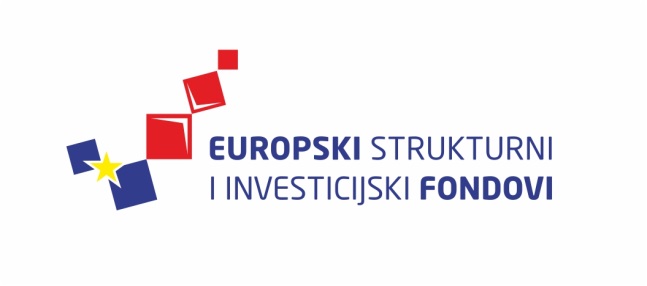 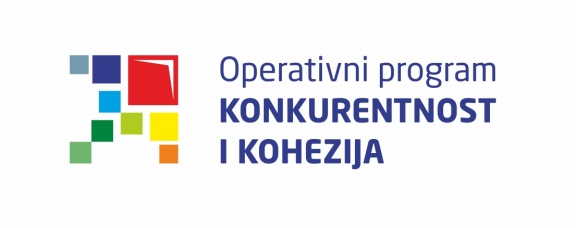 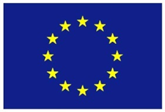 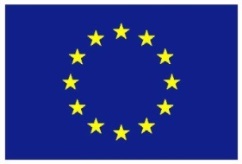 Europska unijaZajedno do fondova EUCiklus Izobrazbi - Upravljanje i kontrola korištenja Europskih strukturnih i investicijskih fondova Tematska cjelina 3 – Odabir projekata te sklapanje i izmjene ugovora o dodjeli bespovratnih sredstavaProvedba programa izobrazbe financira se sredstvima tehničke pomoći iz Operativnog programa Konkurentnost i kohezija, iz Europskog fonda za regionalni razvojPostupci dodjele bespovratnih sredstava30. lipnja 2015. / Državna škola za javnu upravu30. lipnja 2015. / Državna škola za javnu upravu30. lipnja 2015. / Državna škola za javnu upravuLista polaznikaLista polaznikaLista polaznikaIme i prezimeNaziv tijela/institucija:1.Ana ŠtifterMinistarstvo regionalnoga razvoja i fondova Europske unije2.Siniša HenigMinistarstvo znanosti, obrazovanja i sporta3.Ana BuljanMinistarstvo turizma4.Mirna ČizmarMinistarstvo socijalne politike i mladih5.Ivana AlilovićMinistarstvo turizma6.Anita TeskeraMinistarstvo turizma7.Ivana PalčićMinistarstvo turizma8.Dina VukošaDržavni zavod za statistiku9.Željko KrevzeljMinistarstvo zaštite okoliša i prirode10.Željko ŠimekMinistarstvo zaštite okoliša i prirode11.Marija KrpanMinistarstvo turizma12.Sandra Krivak TodorićMinistarstvo turizma13.Maja JelićMinistarstvo regionalnoga razvoja i fondova Europske unije14.Ivana ŠlatMinistarstvo poduzetništva i obrta15.Mihajla LjubičićMinistarstvo regionalnoga razvoja i fondova Europske unije16.Tamara Čimbora ZovkoMinistarstvo zaštite okoliša i prirode17.Marcela Gracin FagačMinistarstvo gospodarstva18.Zoran IvankovićMinistarstvo regionalnoga razvoja i fondova Europske unije19.Irena JurčićMinistarstvo regionalnoga razvoja i fondova Europske unije20.Ivana BogovićMinistarstvo zaštite okoliša i prirode21.Ana OstrovidovMinistarstvo rada i mirovinskoga sustava22.Lana StipičićMinistarstvo regionalnoga razvoja i fondova Europske unije23.Marina BorićMinistarstvo rada i mirovinskoga sustava24.Kristina HojanićMinistarstvo regionalnoga razvoja i fondova Europske unije 25.Majda RubićMinistarstvo regionalnoga razvoja i fondova Europske unije26.Tomislav ČičkoMinistarstvo regionalnoga razvoja i fondova Europske unije27.Martina HernautMinistarstvo zdravlja28.Stanka Crvik OreškovićMinistarstvo regionalnoga razvoja i fondova Europske unije